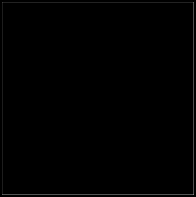 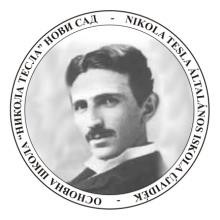 ОШ „Никола Тесла“Нови Сад, Футошки пут 25 AТел: 021/ 47 90 365- директор ,47 90 364 - секретар47 90 369 –рачунов. ,47 90 368 –благајна E-mail: osnikolate@gmail.comБРОЈ: I-335Датум:25.02.2019.На основу члана 55.став 1. тачка 8. члана 57. и члана 116. Закона о јавним набавкама (Сл.гласник РС" бр.124/2012,14/15 I 68/15)ОШ"НИКОЛА ТЕСЛА" НОВИ САДФутошки пут 25а,  о б ј а в љ у ј еОБАВЕШТЕЊЕ О ЗАКЉУЧЕНОМ УГОВОРУ ЗА ЈАВНУ НАБАВКУ МАЛЕ ВРЕДНОСТИ ДОБАРА - МАТЕРИЈАЛA ЗА ОДРЖАВАЊЕ ХИГИЈЕНЕ, РЕДНИ БРОЈ ЈНМВ 2/2019Наручилац:ОШ"Никола Тесла" Нови Сад Футошки пут 25аПИБ: 100237126, МАТ.БРОЈ:08066680Интернет страница: www .osnikolateslans.edu.rsе – mail:osnikolate@gmail.comВрста наручиоца:ПросветаВрста : ДобраПредмет јавне набавке: Јавна набавка добара - материјалa за одржавање хигијене, редни број ЈНМВ 2/2019Назив и ознака из општег речника:шифра 33760000- Тоалетна хартија, марамице, пешкири за руке и салветешифра 39830000 – Производи за чишћење Уговорена вредност:  982.580,00 динара без пдвКритеријум за доделу уговора: Најнижа понуђена   цена Број примљених понуда: Примљено је jeдна понудаНајвиша и најнижа понуђена цена:Највиша понуђена цена без пдв-а – 982.580,00 динара Најнижа понуђена цена без пдв-а –982.580,00 динараНајвиша и најнжа понуђена цена код прихватљивих понуда:Највиша понуђена цена без пдв-а – 982.580,00 динара Најнижа понуђена цена без пдв –а –982.580,00 динараДео или вредност уговора који ће се вршити преко подизвођача://////// Датум доношења одлуке о додели уговора: 21.02.2019.Датум  и  број закљученог уговора: Уговор са изабраним понуђачем закључен је дана 22.02.2019. деловодни број I-331Подаци  о  понуђачу: “POLAR STAR” DOO, ЦАРА ДУШАНА СИЛНОГА 79 ВЕТЕРНИК , матични број : 20993981 пиб: 108362499 (у даљем тексту Испоручилац), кога заступа Mиле ЋурићПериод важења уговора: До 31.12.2019. годинеОколности по које представљају основ за измену уговора: Не постоје околности